 FORMULARZ OFERTOWY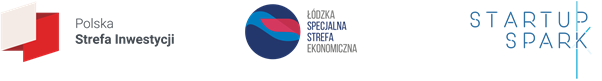 Załącznik nr 2Dane  Oferenta:................................................ prowadzący/prowadząca jednoosobową działalność gospodarczą pod firmą ....................................................................adres......................................................................................................
NIP ...................................................... Regon ...................................................... albo.................................................................................... z siedzibą w ................................................. wpisana do Rejestru przedsiębiorców Krajowego Rejestru Sądowego pod numerem KRS  ............................. adres ........................................................................... NIP............................................ Regon ........................... reprezentowana przez ............................................... - ..............................................................Poniżej wskazuję/wskazujemy istotne informacje wymagane ww. zapytaniem:wynagrodzenie za realizację Przedmiotu Zamówienia: ............................................ netto (słownie) ......................................................... tj. ............................. brutto (................................................)termin realizacji (zanaczyć odpowiedni punkt symbolem „x“)do 30 dni od podpisania umowy od 30 dni do 50 dni od podpisania umowypowyżej 50 dniurządzenia stanowiące wyposażenie dodatkowe, proszę o podanie ceny:Kabina…………………………………..netto(słownie………………………………………………………)…………………………………….brutto (……………………………………………………………………)Pług do śniegu: ..................................netto(słownie...........................................................................) ....................................................brutto (.............................................................................................)Posypywarka: …………………………netto(słownie……………………………………………………….) ………………………………………brutto (…………………………………………………………………..)Szczotka: ………………………………netto(słownie……………………………………………………….) ………………………………………brutto (…………………………………………………………………..)Łyżka: ………………………………netto(słownie…………………………………………………………..) ………………………………………brutto (…………………………………………………………………..)W przypadku, gdy któreś  z powyższych urządzeń stanowi wyposażenie podstawowe i jest zawarte w cenie ciągnika, proszę o umieszczenie przy tym urządzeniu adnotacji: „w cenie ciągnika”Transport:W cenie ZamówieniaKoszt dodatkowy transportu:…………………netto ( słownie: ……………………………………………)…………………………………….. brutto ( ………………………………………………………………….)Serwis gwarancyjny:Adres najbliższego dla Zamawiającego punktu serwisowego ……………………………………………Koszt transportu pokryje Sprzedawca.Koszt transportu dla Zamawiającego  do punktu serwisowego: …………………netto ( słownie: ……………………………)…………………………………….. brutto ( ………………………………………………………………….)Wszelkie usługi gwarancyjne realizowane będą w terminie nie dłuższym niż: ………………………dni.Okres gwarancji:Ciągnik - ………….Kabina - ………….Pług do śniegu  - ………….Posypywarka - …………..Szczotka - ………….Łyżka - ……………….Inne, jeśli nie zostały wymienione - ……………………………………………..Inne istotne informacje, które Oferent chciałby zaznaczyć: …………………………………………………………………………………………………………………………………………………………………………………………………………………………………………………..Do niniejszego Formularza załączam/załączamy:Specyfikacja zawierająca parametry techniczne i wyposażenie Przedmiotu zamówienia.................................................................................................................. …………………………………………Jestem świadomy/-a /jesteśmy świadomi, że Zamawiającemu przysługuje możliwość zwracania się do Oferenta z prośbą o wyjaśnienie treści składanych dokumentów. W tym celu wskazujemy poniżej osobę/-y do kontaktu: .................................................. tel....................................................... e-mail ........................................................................................................... tel....................................................... e-mail .........................................................Oświadczam/oświadczamy, że Oferent:dysponuje niezbędnym potencjałem gospodarczym tj. posiada zdolność do występowania w obrocie gospodarczym i posiada uprawnienia do prowadzenia określonej działalności gospodarczej lub zawodowej, o ile wynika to z odrębnych przepisów;dysponuje niezbędnym zapleczem kadrowym;dysponuje wiedzą i doświadczeniem niezbędnym do realizacji Przedmiotu Zamówienia;dysponuje zapleczem finansowym oraz organizacyjno-technicznym niezbędnym do realizacji Przedmiotu Zamówienia;nie jest powiązany z Zamawiającym osobowo lub kapitałowo;Przez powiązania kapitałowe lub osobowe rozumie się wzajemne powiązania między Zamawiającym lub osobami upoważnionymi do zaciągania zobowiązań w imieniu Zamawiającego lub osobami wykonującymi w imieniu Zamawiającego czynności związane z przeprowadzeniem procedury wyboru Oferenta a Oferentem, polegające w szczególności na: a) uczestniczeniu w spółce jako wspólnik spółki cywilnej lub spółki osobowej, b) posiadaniu co najmniej 10% udziałów lub akcji,c) pełnieniu funkcji członka organu nadzorczego lub zarządzającego, prokurenta, pełnomocnika, d) pozostawaniu w związku małżeńskim, w stosunku pokrewieństwa lub powinowactwa w linii prostej, pokrewieństwa drugiego stopnia lub powinowactwa drugiego stopnia w linii bocznej lub w stosunku przysposobienia, opieki lub kurateli.nie jest wykluczony z udziału w postępowaniu tj. nie zachodzą w stosunku do Oferenta podstawy do wykluczenia z udziału w postępowaniu wskazane poniżej:Z udziału w postępowaniu wyklucza się Oferenta:będącego osobą fizyczną, którego prawomocnie skazano za przestępstwa o którym mowa w: art. 258 Kodeksu karnego, art. 189a Kodeksu karnego, art. 228-230a, art. 250a Kodeksu karnego lub w art. 46 lub art. 48 ustawy z dnia 25 czerwca 2010 r. o sporcie, finansowania przestępstwa o charakterze terrorystycznym, o którym mowa w art. 165a Kodeksu karnego, lub przestępstwo udaremniania lub utrudniania stwierdzenia przestępnego pochodzenia pieniędzy lub ukrywania ich pochodzenia, o którym mowa w art. 299 Kodeksu karnego, o charakterze terrorystycznym, o którym mowa w art. 115 § 20 Kodeksu karnego, lub mające na celu popełnienie tego przestępstwa, powierzenia wykonywania pracy małoletniemu cudzoziemcowi, o którym mowa w art. 9 ust. 2 ustawy z dnia 15 czerwca 2012 r. o skutkach powierzania wykonywania pracy cudzoziemcom przebywającym wbrew przepisom na terytorium Rzeczypospolitej Polskiej, przeciwko obrotowi gospodarczemu, o których mowa w art. 296-307 Kodeksu karnego, przestępstwo oszustwa, o którym mowa w art. 286 Kodeksu karnego, przestępstwo przeciwko wiarygodności dokumentów, o których mowa w art. 270-277d Kodeksu karnego, lub przestępstwo skarbowe, o którym mowa w art. 9 ust. 1 i 3 lub art. 10 ustawy z dnia 15 czerwca 2012 r. o skutkach powierzania wykonywania pracy cudzoziemcom przebywającym wbrew przepisom na terytorium Rzeczypospolitej Polskiej- lub za odpowiedni czyn zabroniony określony w przepisach prawa obcego;jeżeli urzędującego członka jego organu zarządzającego lub nadzorczego, wspólnika spółki 
w spółce jawnej lub partnerskiej albo komplementariusza w spółce komandytowej lub komandytowo-akcyjnej lub prokurenta prawomocnie skazano za przestępstwo, o którym mowa 
w pkt 1;wobec którego wydano prawomocny wyrok sądu lub ostateczną decyzję administracyjną 
o zaleganiu z uiszczeniem podatków, opłat lub składek na ubezpieczenie społeczne lub zdrowotne, chyba że Oferent odpowiednio przed upływem terminu do składania ofert dokonał płatności należnych podatków, opłat lub składek na ubezpieczenie społeczne lub zdrowotne wraz 
z odsetkami lub grzywnami lub zawarł wiążące porozumienie w sprawie spłaty tych należności;wobec którego prawomocnie orzeczono zakaz ubiegania się o zamówienia publiczne;jeżeli Zamawiający może stwierdzić, na podstawie wiarygodnych przesłanek, że Oferent zawarł 
z innymi Oferentami porozumienie mające na celu zakłócenie konkurencji, w szczególności jeżeli należąc do tej samej grupy kapitałowej w rozumieniu ustawy z dnia 16 lutego 2007 r. o ochronie konkurencji i konsumentów, złożyli odrębne oferty, oferty częściowe, chyba że wykażą, że przygotowali te oferty lub wnioski niezależnie od siebie;jeżeli, doszło do zakłócenia konkurencji z powodu wcześniejszego zaangażowania Oferenta lub podmiotu, który należy z Oferentem do tej samej grupy kapitałowej polegającego na tym, że Oferent lub podmiot, który należy z Oferentem do tej samej grupy kapitałowej, doradzał lub w inny sposób był zaangażowany w przygotowanie niniejszego postępowania, chyba że spowodowane tym zakłócenie konkurencji może być wyeliminowane w inny sposób niż przez Oferenta wykonawcy z udziału w postępowaniu.zapoznałem/-am się z Klauzulą informacyjną Zamawiającego (RODO) stanowiącą Załącznik nr 4 do Zapytania ofertowego i przekazałem/-am treść ww. dokumentu wszystkim osobom, których dane osobowe będzie przetwarzał Zamawiający w związku ze złożeniem niniejszego Formularza ofertowego tj.  osobom reprezentującym Oferenta, osobom wskazanym do kontaktu. Miejscowość i data  ................................., dnia..............................................Czytelne podpisy Oferenta ..............................................................................